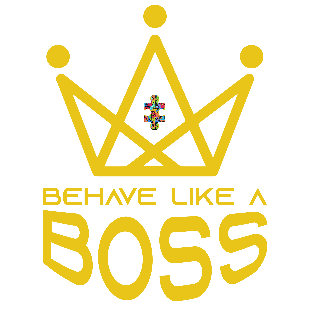 Photograph & Video Release FormFor good and valuable consideration, the receipt of which is hereby acknowledged, I, hereby consent to the photographing of my child and their voice and the use of these photographs are singularly for internal training purposes only. I understand that the term “photograph” as used herein encompasses both still photographs and video footage. Photographic, audio or video recordings may be used for the following purposes:Internal training videos for staff of COMPANY NAME onlyInternal educational presentations for staff of COMPANY NAME onlyWebsite for COMPANY NAMEPhotographic, audio or video recording may NOT be used for the following purposes:External informational presentationsExternal on-line educational coursesI will be consulted about the use of the photographs or video recording for any purpose other than those listed above.There is no time limit on the validity of this release. I understand that I may withdraw my release at any time. By signing this form, I acknowledge that I have completely read and fully understand the above release. I hereby release any and all claims against any person working for COMPANY NAME utilizing this material for internal educational purposes.Full Name___________________________________________________	Street Address/P.O. Box________________________________________City ________________________________________________________Prov/Postal Code/Zip Code______________________________________Phone  ___________________________ Fax _______________________Email Address________________________________________________	Signature__________________________________		Date __________________